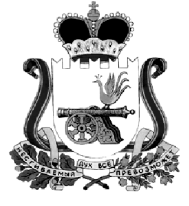 КАРДЫМОВСКИЙ РАЙОННЫЙ СОВЕТ ДЕПУТАТОВРЕШЕНИЕот 30.07.2019                                               № Ре-00031О создании Общественного Советапри Администрации муниципальногообразования «Кардымовский район»Смоленской области   по проведениюнезависимой оценки качества условийоказания услуг организациямив сфере образованияВо исполнение Федерального закона от 05.12.2017 № 392-ФЗ «О внесении изменений в отдельные законодательные акты Российской Федерации по вопросам совершенствования проведения независимой оценки качества условий оказания услуг организациям в сфере культуры, охраны здоровья, образования, социального обслуживания и федеральными учреждениями медико-социальной экспертизы»,   Кардымовский районный Совет депутатовРЕШИЛ:Создать при Администрации муниципального образования «Кардымовский  район» Смоленской области Общественный Совет по проведению независимой оценки качества условий оказания услуг организациями в сфере образования (приложение 1).   2. Отделу по связям со СМИ и информационным технологиям Администрации муниципального образования «Кардымовский  район» Смоленской области разместить настоящее решение на официальном сайте.	3. Контроль исполнения настоящего решения возложить на заместителя Главы муниципального образования «Кардымовский район»  Смоленской области  Приложение к решению Кардымовского районного Совета депутатов от 30.07.2019 № Ре-00031СОСТАВОбщественного Совета по проведению независимой оценки качества условий оказания услуг организациями в сфере образования Председатель Кардымовского районного Совета депутатов__________________Г.Н. КузовчиковаГлава муниципального образования «Кардымовский район» Смоленской области___________________ П.П. НикитенковЛевшаков Виктор Васильевич- заслуженный учитель Российской Федерации, ветеран педагогического труда,председатель Общественного Совета (по согласованию);- заслуженный учитель Российской Федерации, ветеран педагогического труда,председатель Общественного Совета (по согласованию);Соколова Ирина Ивановна- и.о. выпускающего редактора СОГУП «Редакция газеты «Знамя труда» - Кардымово», заместитель председателя Совета (по согласованию);- и.о. выпускающего редактора СОГУП «Редакция газеты «Знамя труда» - Кардымово», заместитель председателя Совета (по согласованию);Мацкевич Елена Ивановна- ведущий методист МБУК «Централизованная библиотечная система» Администрации муниципального образования «Кардымовский район» Смоленской области, секретарь Общественного Совета.- ведущий методист МБУК «Централизованная библиотечная система» Администрации муниципального образования «Кардымовский район» Смоленской области, секретарь Общественного Совета.Члены Совета:Члены Совета:Члены Совета:Бухарметов Мансур Мазгарович - председатель районного Совета ветеранов  (по согласованию);- председатель районного Совета ветеранов  (по согласованию);Березовская Наталья Афанасьевна- председатель Кардымовской районной организации Смоленской областной организации Всероссийского общества инвалидов (по согласованию).- председатель Кардымовской районной организации Смоленской областной организации Всероссийского общества инвалидов (по согласованию).